620033, г. Екатеринбург, ул. Фабричная, 1а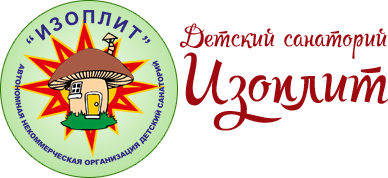 АНО "Детский санаторий "Изоплит"Описание. Детский санаторий «Изоплит» расположен в одном из самых живописных уголков Среднего Урала - на восточной окраине города Екатеринбург, в черте Шарташского лесопарка, в прибрежной полосе озера Шарташ. Густой сосновый бор дарит чистый, целебный, ароматный воздух, создает неповторимое природное окружение.На территории санатория детские площадки с качелями, горками, песочницами, верандами, а также спортивная площадка.Ежегодно в санатории «Изоплит» проходят лечение около 2000 детей. Учреждение имеет лицензию на осуществление медицинской деятельности, в том числе на проведение медицинской реабилитации, оказание санаторно-курортной помощи детям и взрослым. Условия безопасности: пропускная система на охранных постах при входе на территорию, дополнительное дежурство на территории в вечернее и ночное время, охранно-пожарная сигнализация с выведением на пульт круглосуточного дежурства. Территория охраняется круглосуточно. Имеется «кнопка тревожного вызова».Размещение. Дети размещаются в трех благоустроенных корпусах, которые соединены между собой теплыми коридорами. Для комфортного проживания дети размещаются по возрастам в 6-ти группах. Уборка производится несколько раз в сутки, постельное белье подлежит смене 1 раз в неделю.Питание. Санаторий «Изоплит» предоставляет детям рациональное питание, сбалансированное по всем заменимым и незаменимым пищевым факторам, включая белки и аминокислоты, пищевые жиры и жирные аминокислоты, различные классы углеводов, витамины, микроэлементы. Рацион питания детей различается по качественному и количественному составу в зависимости от возраста детей и формируется отдельно для групп детей в возрасте 4-6 лет;7-10 лет; 11-14 лет. Используется широкий ассортимент имеющихся витаминизированных пищевых продуктов и напитков.Медицина. Дежурство и прием врача педиатра организовано круглосуточно. Все медицинские работники с высшим профессиональным образованием. Кабинеты и лечебные помещения укомплектованы оборудованием, инвентарем, лекарственными средствами.Организация досуга. Юных гостей ожидают развлекательные и развивающие мероприятия, которые позволяют раскрыть творческий потенциал детей. Разработаны тематические заезды, которые включают в себя цикл физкультурно-оздоровительных мероприятий: творческие мастер-таймы в разных направлениях и техниках, развивающие и обучающие занятия, массовые праздники и интерактивные представления, квесты, конкурсы и КВНы. Заезды осуществляются согласно графику и по предварительной договоренности (Количество дней пребывания –13-14 дней)В стоимость по льготной путевке включено: Проживание в отдельном городке (спальня, игровая зона, сан. узлы, душ), 4-х разовое питание (в первый день с обеда, в день выезда завтрак), комплекс медицинских процедур, работа медицинского, педагогического персонала и специалистов санатория. Подкосова Лиана Андреевна, менеджер по маркетингу и рекламе 8 900 19 83 617(по общим вопросам)Ближайший график заездов в АНО «Детский санаторий Изоплит»Санаторно-курортное лечение (дети от 4х до 9ти лет 11 мес., прописка г. Екатеринбург)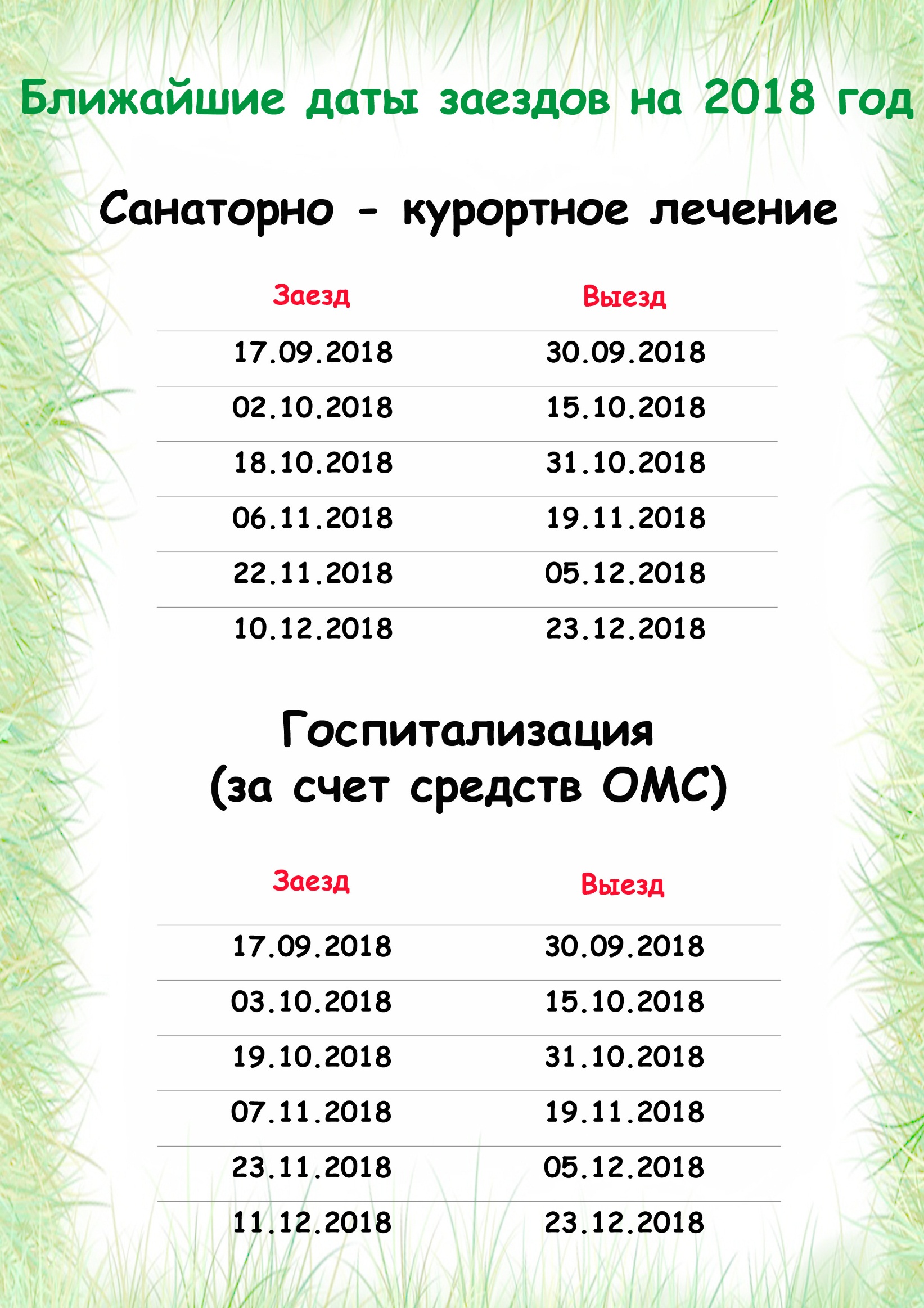 Плановая госпитализация (дети от 4х лет до 14ти лет, прописка г. Екатеринбург или Свердловская область)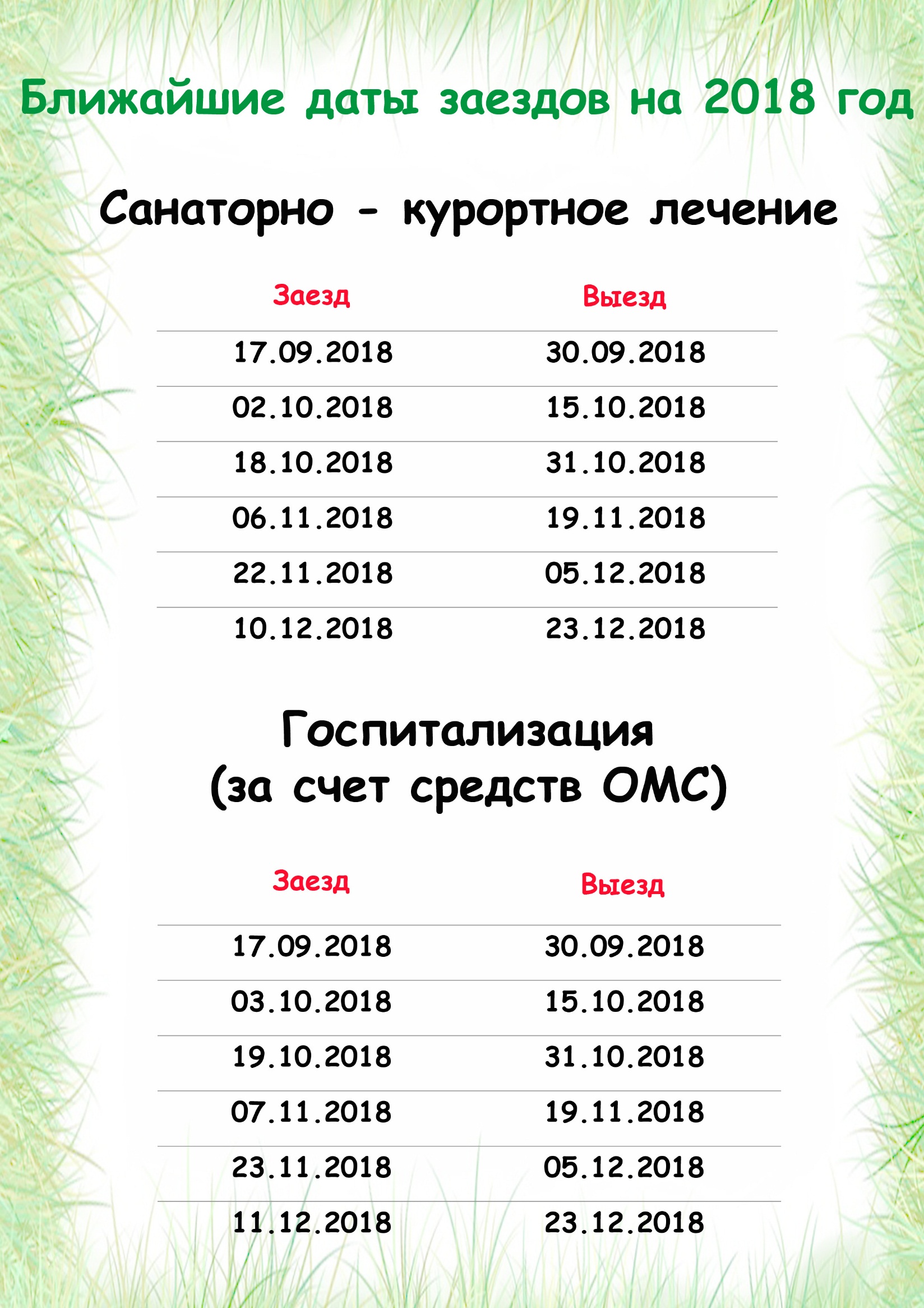 Телефоны отдела по работе с клиентами (для бронирования путевок):+7 (343) 341-96-87, +7 (343) 341-38-26,+7 (908) 908-48-27Режим работы: ежедневно с 9:00 до 19:00620033, г. Екатеринбург, ул. Фабричная, 1а